MARCIANO 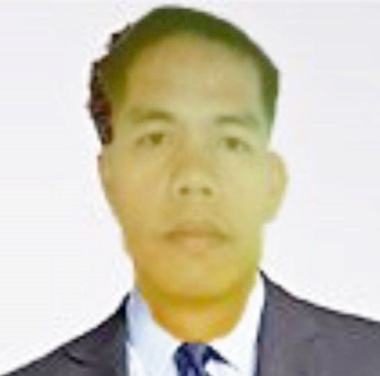 MARCIANO.347112@2freemail.com Career Objective: To secure a post that suits my qualification and shoulder the responsibilities of the job competently to give best possible results to the employer_________________________________________________________________________Knowledge and Skills: Microsoft Word, Microsoft Excel, Bookkeeping, Quickbooks, Capable of working under time pressure, Fast learner.	_________________________________________________________________________Employment History:Company	:	Capuyan SunflowerAddress	:	La Trinidad Benguet, PhilippinesPosition	:	Accounts Payable/RecevableInclusive date: 	Feb. 01, 2012 – March 30, 2015	Company	:	La Trinidad Multi-Purpose CooperativeAddress	:	La Trinidad Benguet, PhilippinesPosition	:	BookkeeperInclusive date: 	May 2006 – June 2010Company	: 	Local Government UnitAddress	: 	Nueva Era, Ilocos Norte, Philippines  	Position	: 	Office Assistant (Inventory Clerk/Record Clerk)Inclusive date	: 	September  2004 - March 31, 2006Company	: 	Nangalisan Enterprise and Construction SupplyAddress	:	Laoag City Ilocos Norte, PhilippinesPosition	: 	Sales AssociateInclusive Date	: 	May 1999 – July 2004 Trainings and Seminars Attended:February 23, 2007                          “Bookkeeping & other Taxes Compliance Seminar”December 17, 2008                         “SPAS/PFRS Seminars (Int’l Acctg. Standard)April 16, 17 & 23, 2006                  “Strategic Dev’t   Planning Workshop”Educational Background:	Tertiary	:	:	Missions Education Certificate:	La Union, Philippines, 2014:	Bachelor of Theology:	International Christian College:	Baguio City, 1998:	Bachelor of Arts			:	Northern Christian College:	 Laoag City, Phils., 1996Secondary	:	Sinait National High School 				Sinait Ilocos Sur, Philippines, 1992Primary	:	Cabugao Elementary School				Cabugao, Ilocos Sur, Philippines, 1988Personal Information:	Date of Birth	: 	March 8,1975	Civil Status	:	Married	Gender	:	Male	Religion	:	Pentecostal Christian 	Citizenship	:	FilipinoI affirm that all of the above information is true and correct to the best of my knowledge.